О внесении изменений в перечень схем размещения зарядных станций, предоставляющих электроэнергию для электротранспорта, размещение которых может осуществляться на землях или земельных участках, находящихся в муниципальной собственности, без предоставления земельных участков и установления сервитутов в границах муниципального образования город-курорт Геленджик, утвержденный постановлением администрации муниципального образования город-курорт Геленджик от 21 октября 2022 года №2317 (в редакции постановления администрации муниципального образования город-курорт Геленджик от 8 июня2023 года №1215)Руководствуясь пунктом 3 статьи 39.36 Земельного кодекса Российской Федерации, Федеральным законом от 6 октября 2003 года №131-ФЗ «Об общих принципах организации местного самоуправления в Российской Федерации»            (в редакции Федерального закона от 14 февраля 2024 года №17-ФЗ), постановлением Правительства Российской Федерации от 3 декабря 2014 года №1300 «Об утверждении перечня видов объектов, размещение которых может осуществляться на землях или земельных участках, находящихся                                в государственной или муниципальной собственности, без предоставления земельных участков и установления сервитутов» (в редакции постановления Правительства Российской Федерации от 14 декабря 2023 года №2147), постановлением главы администрации (губернатора) Краснодарского края               от 6 июля 2015 года №627 «Об установлении Порядка и условий размещения объектов на землях или земельных участках, находящихся в государственной или муниципальной собственности, без предоставления земельных участков              и установления сервитута, публичного сервитута на территории Краснодарского края» (в редакции постановления главы администрации (губернатора) Краснодарского края от 10 октября 2023 года №797), статьями                   8, 38 Устава муниципального образования город-курорт Геленджик,                         п о с т а н о в л я ю:1. Утвердить изменения в перечень схем размещения зарядных станций, предоставляющих электроэнергию для электротранспорта, размещение которых может осуществляться на землях или земельных участках, находящихся в муниципальной собственности, без предоставления земельных участков и установления сервитутов в границах муниципального образования город-курорт Геленджик, утвержденный постановлением администрации муниципального образования город-курорт Геленджик от 21 октября 2022 года №2317 «Об утверждении перечня  схем размещения зарядных станций, предоставляющих электроэнергию для электротранспорта, размещение которых может осуществляться на землях или земельных участках, находящихся в муниципальной собственности, без предоставления земельных участков и установления сервитутов в границах муниципального образования город-курорт Геленджик» (в редакции постановления администрации муниципального образования город-курорт Геленджик от 8 июня 2023 года №1215) (прилагается).2. Опубликовать настоящее постановление в печатном средстве массовой информации «Официальный вестник органов местного самоуправления муниципального образования город-курорт Геленджик» и разместить                       на официальном сайте администрации муниципального образования город-курорт Геленджик в информационно-телекоммуникационной сети «Интернет» (admgel.ru).3. Постановление вступает в силу со дня его официального опубликования.Глава муниципального образованиягород-курорт Геленджик                                                                  А.А. БогодистовЛИСТ СОГЛАСОВАНИЯпроекта постановления администрациимуниципального образования город-курорт Геленджикот__________________ №________________«О внесении изменений в перечень схем размещения зарядныхстанций, предоставляющих электроэнергию для электротранспорта,размещение которых может осуществляться на землях или земельных участках, находящихся в муниципальной собственности, без предоставления земельных участков и установления сервитутов в границах муниципального образования город-курорт Геленджик, утвержденный постановлением администрации муниципального образования город-курорт Геленджик от 21 октября2022 года№2317 (в редакции постановления администрациимуниципального образования город-курорт Геленджик от 8 июня 2023 года №1215)»Проект подготовлен и внесен:Управлением земельных отношенийадминистрации муниципального образования город-курорт ГеленджикНачальник управления		  						     И.О. ИсайкоПроект согласован:Начальник правового управления администрации муниципального образования город-курорт Геленджик				         Д.Г. КулиничевИсполняющий обязанностиначальника управления экономики администрации муниципального образования город-курорт Геленджик				         Л.А. МатвеенкоЗаместитель главымуниципального образованиягород-курорт Геленджик							  М.А. КиселевЗаместитель главымуниципального образованиягород-курорт Геленджик							    А.А. ГрачевЗаместитель главымуниципального образованиягород-курорт Геленджик						        А.С. МельниковПервый заместитель главы муниципального образования город-курорт Геленджик 						        М.П. РыбалкинаПриложениеУТВЕРЖДЕНЫпостановлением администрациимуниципального образованиягород-курорт Геленджикот__________________№______ИЗМЕНЕНИЯ, внесенные в перечень схем размещения зарядных станций, предоставляющих электроэнергию для электротранспорта, размещение которых может осуществляться на землях или земельных участках, находящихся в муниципальной собственности, без предоставления земельных участков и установления сервитутов в границах муниципального образования город-курорт Геленджик, утвержденный постановлением администрации муниципального образования город-курорт Геленджик от 21 октября 2022 года №2317 (в редакции постановления администрации муниципального образования город-курорт Геленджик от 8 июня 2023 года №1215)1. Раздел I дополнить пунктами 6-8 следующего содержания:«». 2. Раздел II дополнить объектами 6 – 8 следующего содержания:«».Начальник управления земельных отношений 	администрации муниципального образования город-курорт Геленджик 				  				И.О. Исайко6Краснодарский край, г.Геленджик, пр-кт Геленджикский, 165Зарядная станция для электромобилей35 кв.мземельный участок расположен в границах кадастрового квартала 23:40:04020097Краснодарский край, г.Геленджик, ул.Советская, 71Зарядная станция для электромобилей35 кв.мземельный участок расположен в границах кадастрового квартала 23:40:04120218Краснодарский край, г.Геленджик, ул.Халтурина, 30, лит.1Зарядная станция для электромобилей35 кв.мземельный участок расположен в границах кадастрового квартала 23:40:0407087Объект 6Объект 6Земельный участок для размещения зарядных станций, предоставляющих электроэнергию для электротранспорта, по адресу: Краснодарский край, г.Геленджик, проспект Геленджикский, 165Земельный участок для размещения зарядных станций, предоставляющих электроэнергию для электротранспорта, по адресу: Краснодарский край, г.Геленджик, проспект Геленджикский, 165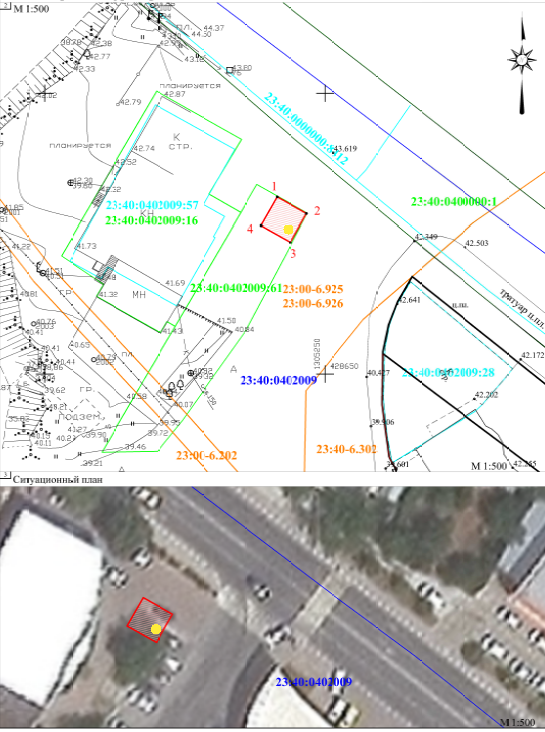 . 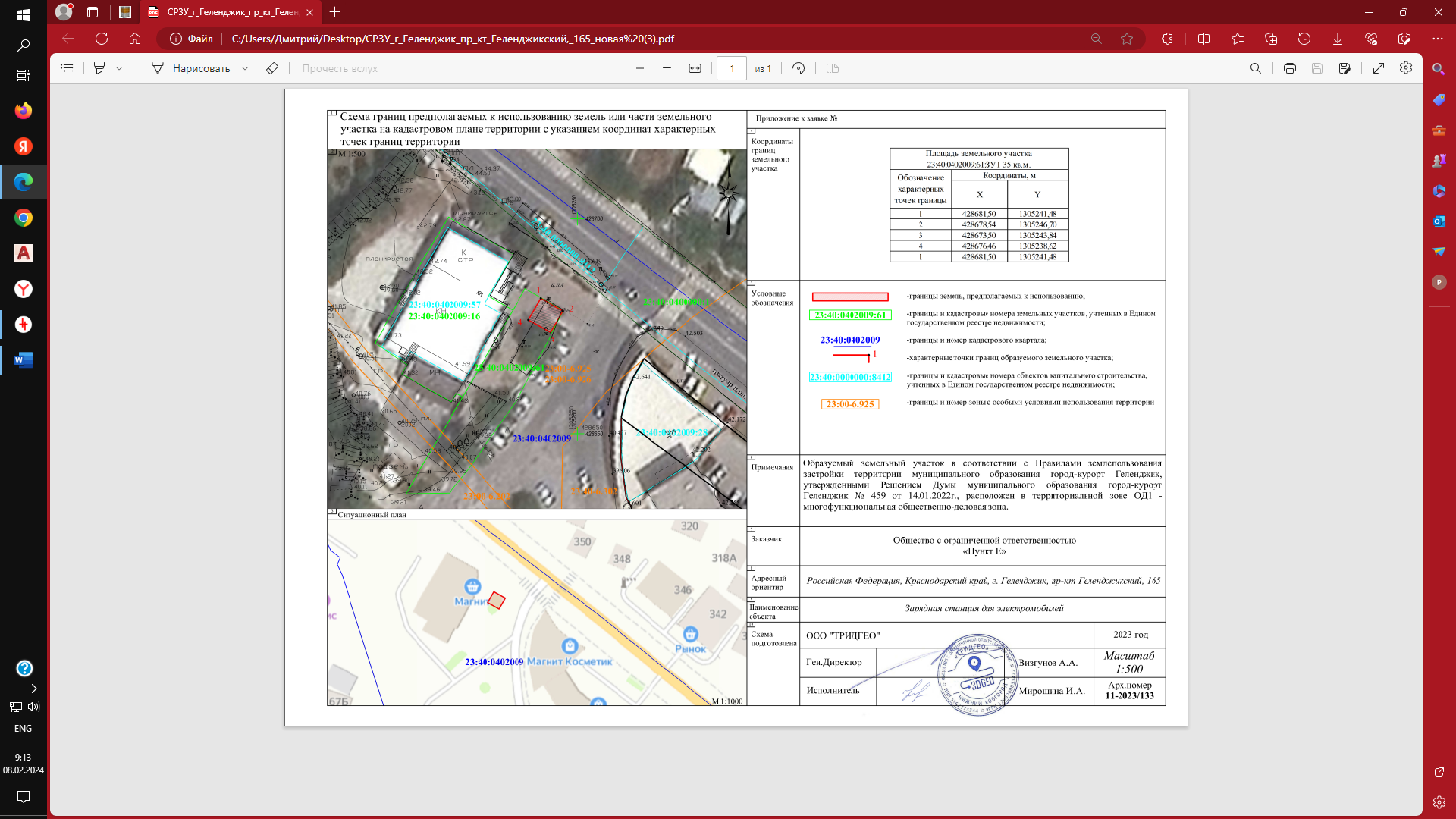 Объект 7Объект 7Земельный участок для размещения зарядных станций, предоставляющих электроэнергию для электротранспорта, по адресу: Краснодарский край, г.Геленджик, ул.Советская, 71Земельный участок для размещения зарядных станций, предоставляющих электроэнергию для электротранспорта, по адресу: Краснодарский край, г.Геленджик, ул.Советская, 71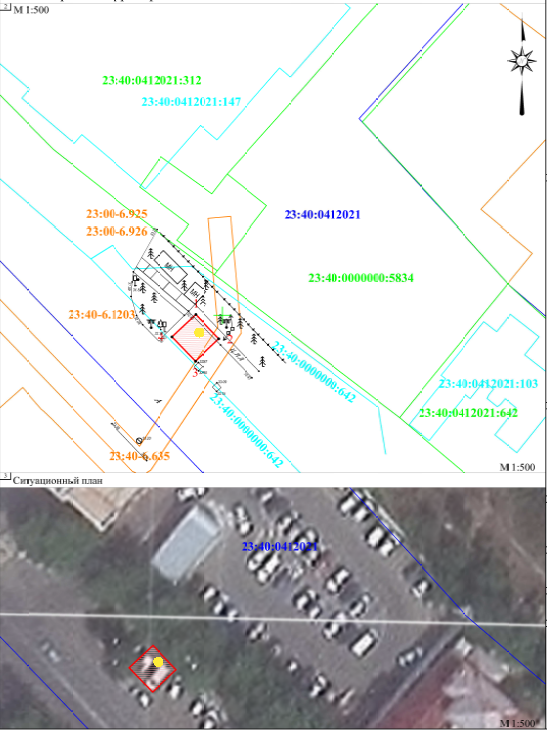 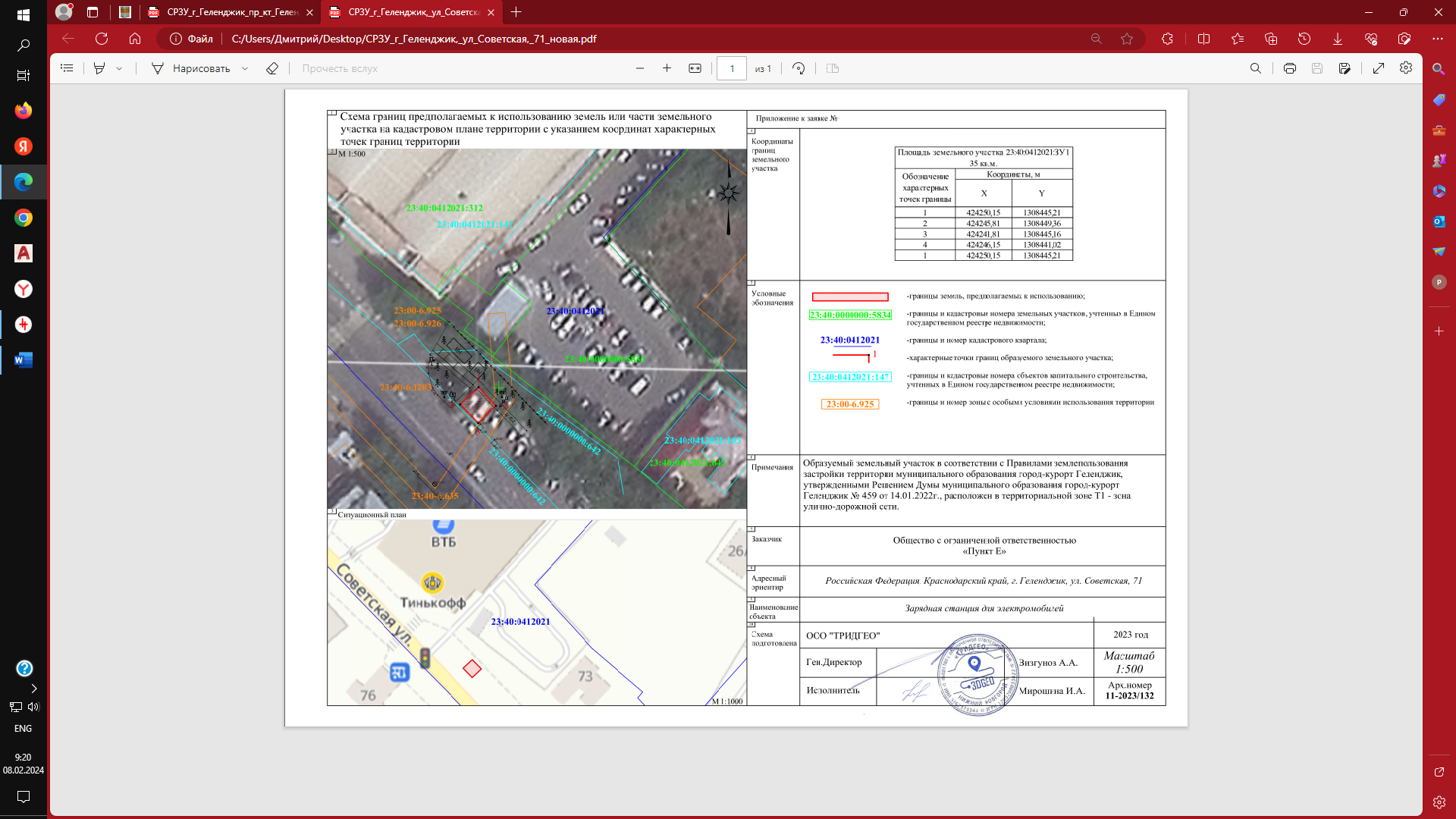 Объект 8Объект 8Земельный участок для размещения зарядных станций, предоставляющих электроэнергию для электротранспорта, по адресу: Краснодарский край, г.Геленджик, г.Геленджик, ул. Халтурина,30, лит.1Земельный участок для размещения зарядных станций, предоставляющих электроэнергию для электротранспорта, по адресу: Краснодарский край, г.Геленджик, г.Геленджик, ул. Халтурина,30, лит.1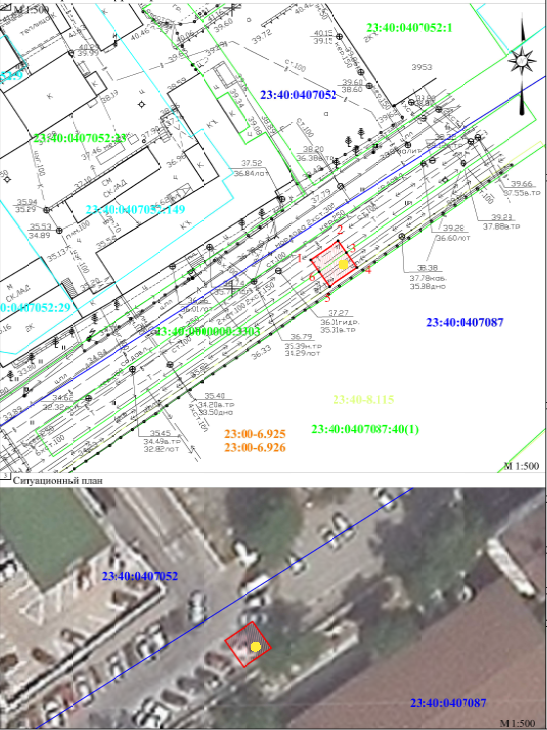 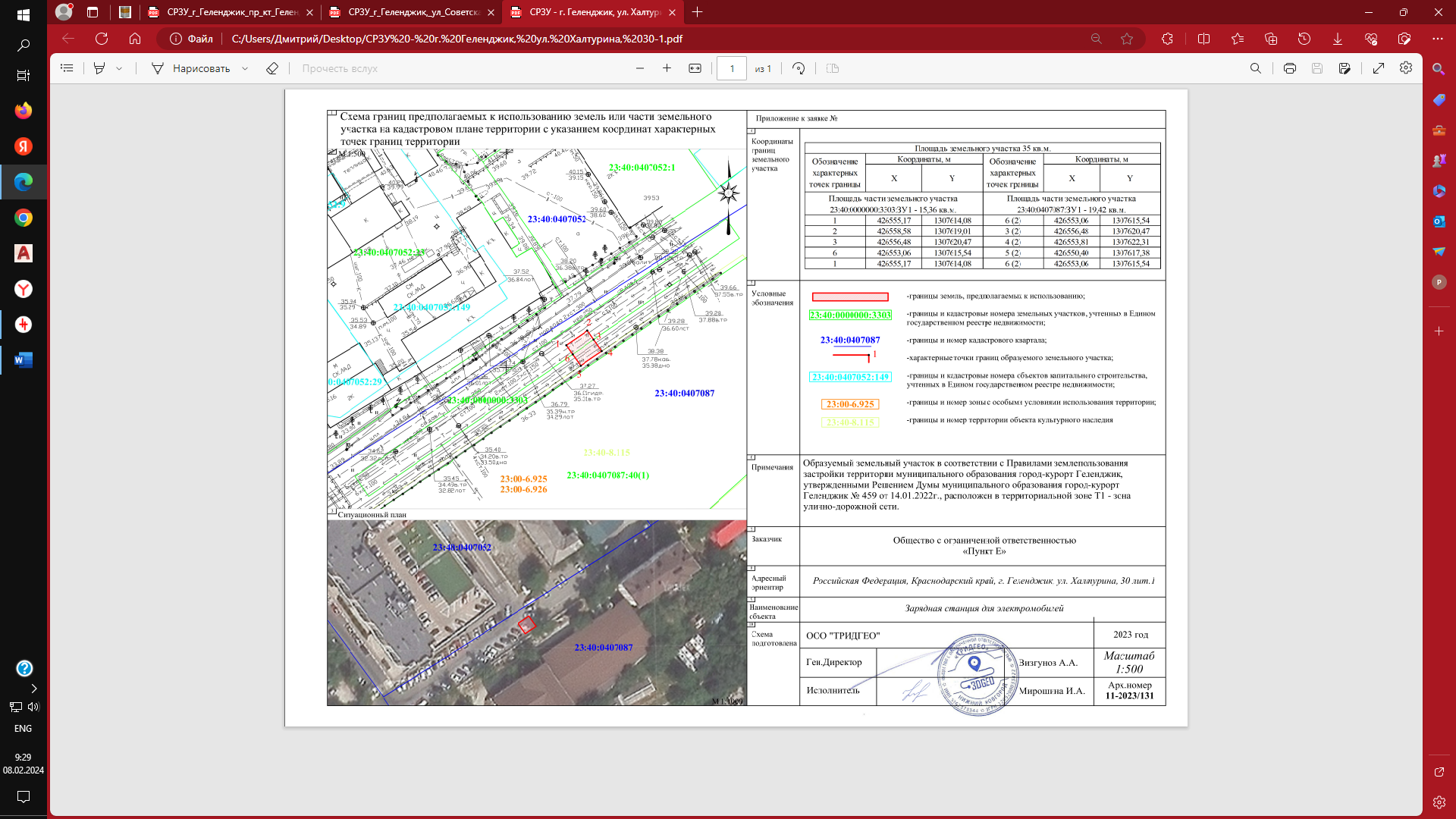 